                              ПРОЄКТ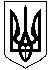 УКРАЇНАМАЛИНСЬКА МІСЬКА  РАДАЖИТОМИРСЬКОЇ ОБЛАСТІР І Ш Е Н Н Ямалинської МІСЬКОЇ ради     (         сесія восьмого скликання)від     2021 року №___  Про  внесення змін до структури Малинської дитячо-юнацької спортивної школи      Керуючись ст.26 Закону України «Про місцеве самоврядування  в  Україні», з метою впорядкування структури Малинської дитячо-юнацької спортивної школи, враховуючи рекомендації комісії з питань фінансів, бюджету, планування соціально-економічного розвитку, інвестицій та міжнародного співробітництва, міська рада ВИРІШИЛА:      1.Внести зміни до структури Малинської дитячо-юнацької спортивної школи, а саме вивести із штатного розпису установи з 01.12.2021 року одну штатну одиницю лікаря та ввести з 01.12.2021 року одну штатну одиницю медичного працівника.   2. Контроль за виконанням даного рішення покласти на  комісію  з питань фінансів, бюджету, планування соціально-економічного розвитку, інвестицій та міжнародного співробітництва.Міський голова		                                                      Олександр СИТАЙЛО Віталій ЛУКАШЕНКОМихайло ПАРФІНЕНКОВіталій КОРОБЕЙНИК                                 